TO LETFIRST FLOOR OFFICE SUITE APPROX. 2876 SQ FT (267.2 SQ M)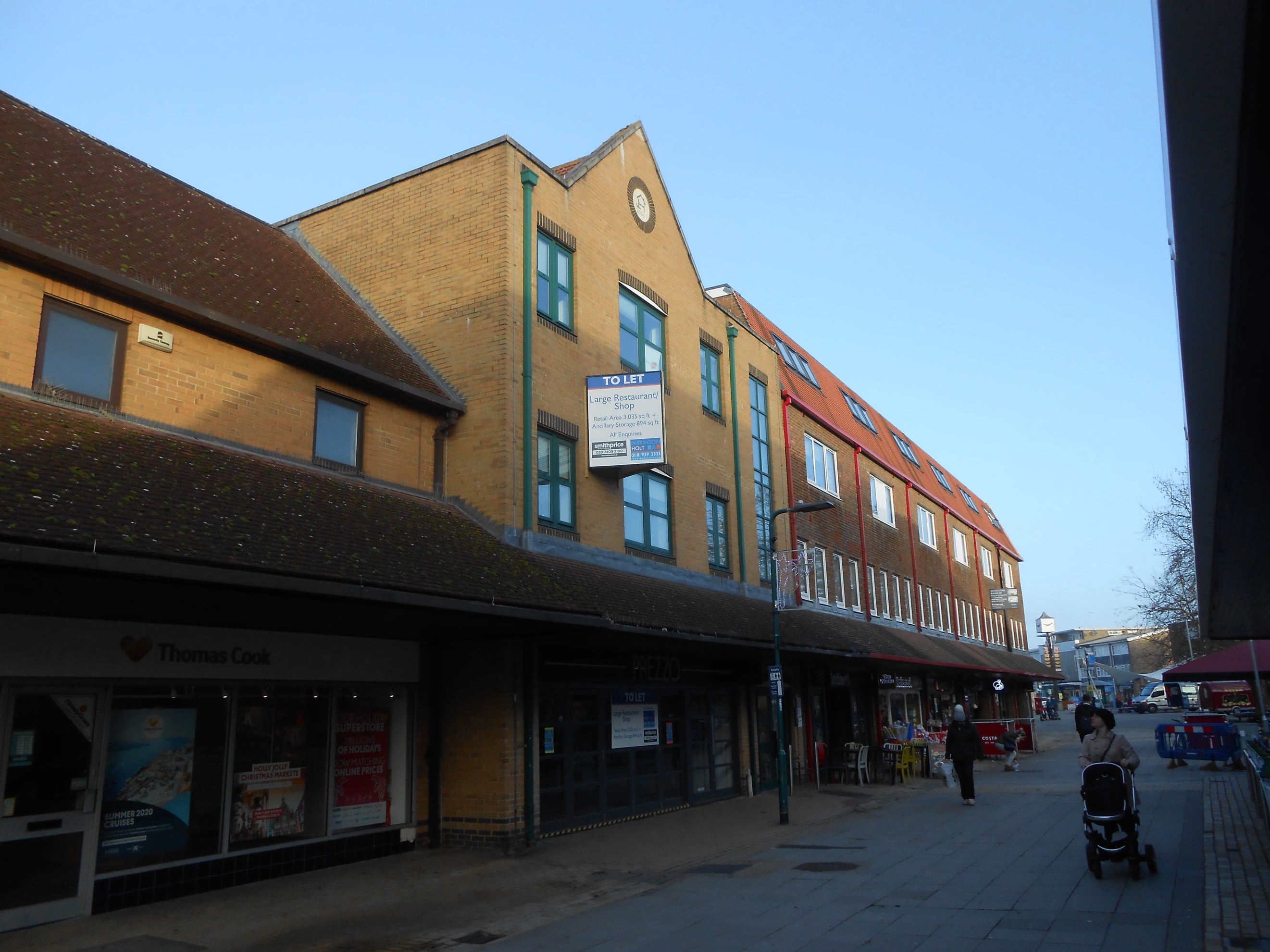 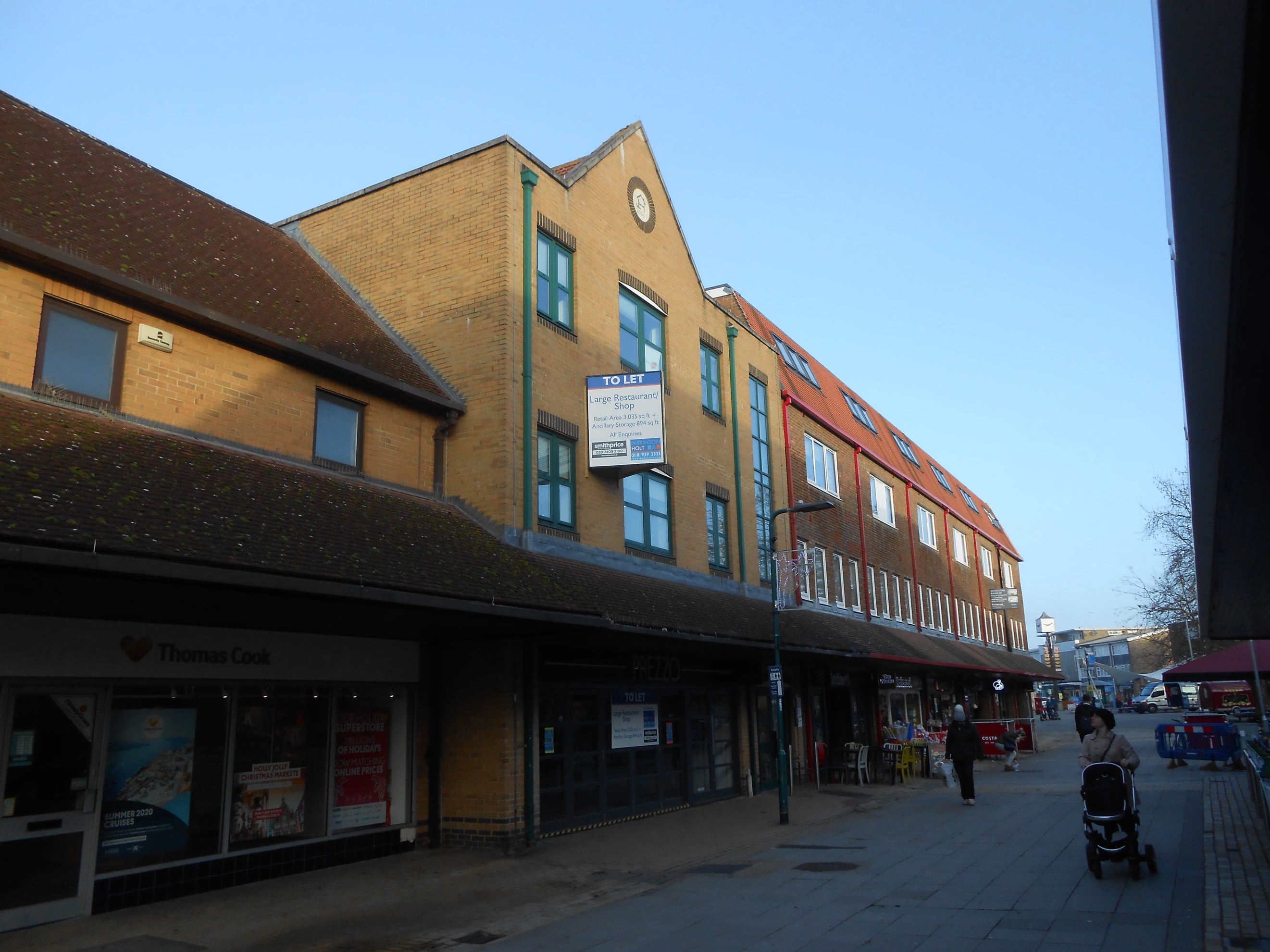 61-63 CROCKHAMWELL ROAD
WOODLEY, READING RG5 3JPLOCATIONWoodley is a thriving town with excellent access onto the A329 / M4 motorway.  The entrance to the suite is opposite Waitrose and Woodley also benefits from a Lidl and a variety of retailers.
DESCRIPTIONThe property comprises a first floor office suite which is in excellent condition throughout comprising predominantly open plan space with one individual office. Also there is a small kitchen area and male and female WCs. In addition, there are 7 car parking spaces to the rear with a possibility of further spaces available off site.
ACCOMMODATION1st floor	2876 sq ft	267.2 sq mAMENITIESPredominantly open plan spaceSuspended ceilings with recessed lightingMale and female wc’sCarpetingPerimeter trunkingNatural light to front and rearTERMSThe office is available on a new effective full repairing and insuring lease for a term to be agreed.RENT£15 per sq ftVATVAT is payable on the rent 
and service charge.SERVICE CHARGEA service charge will be payable to cover the cost of the external maintenance of the building.  Approximate current cost is £1160 plus VAT.BUILDING INSURANCEThe current annual proportion of building insurance for this floor is £476.BUSINESS RATESDescription in the list is offices and premises. Rateable value; £42,500 as indicated on the VOA websiteLEGAL COSTSEach party is to bear their own legal costs in this matter.VIEWINGStrictly by appointment through 
the sole agent Walters Commercial
Shaun Walters 
M: 07764 230561 
E: swalters@walterscommercial.co.uk